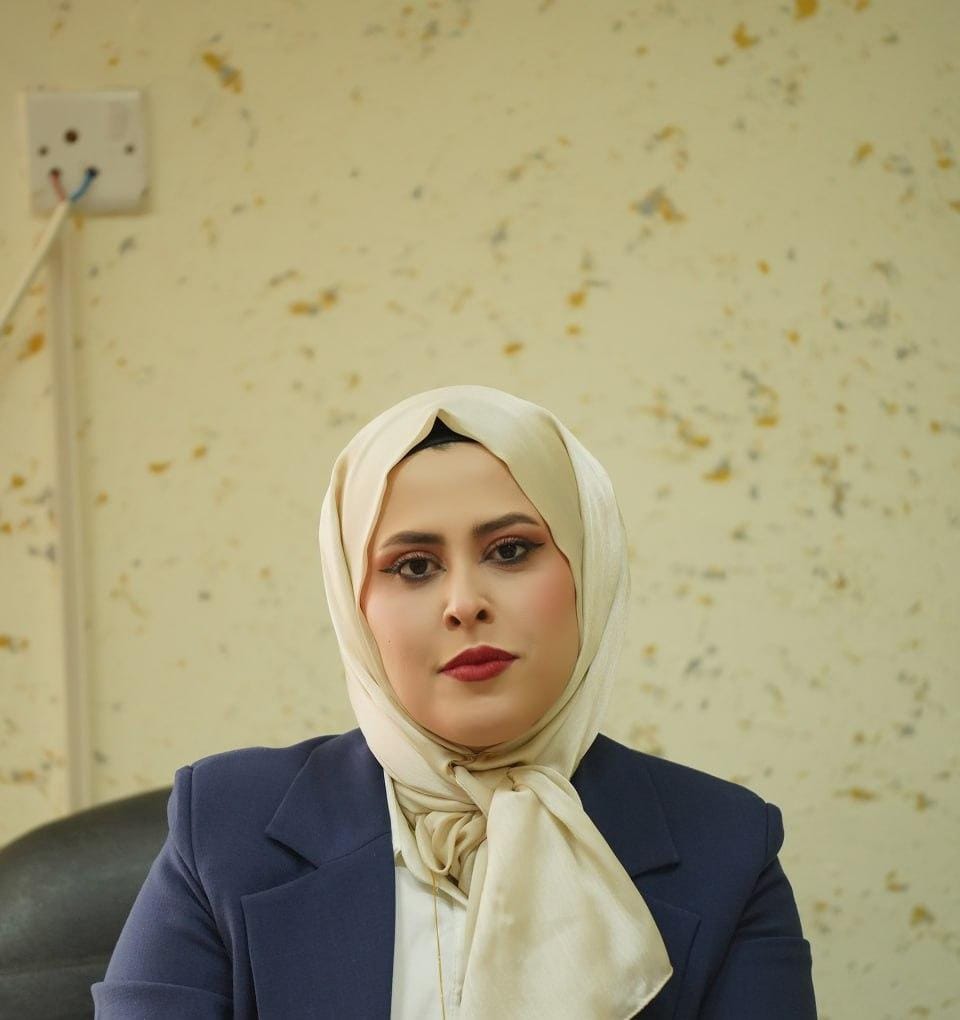 البيانات الشخصيةالبيانات الشخصيةالاسمشيماء صفاء محمودالحالة الزوجيةتاريخ الميلاد8/11/1993عنوان السكنمحافظة ديالىرقم الهاتف07709606853البريد الالكترونيmailto:Shaimaasafaa100700@gmail.comالبيانات الاكاديميةالبيانات الاكاديميةاللقب العلميمدرس مساعدتاريخ الحصول عليه3/4/2023الشهادةماجستير       القسماللغة العربيةالتخصص العاماللغة العربيةتاريخ اول تعيين3/4/2023التخصص الدقيقطرائق تدريس اللغة العربيةالمنصب الاداريتدريسيةالبكالوريوسالبكالوريوسالكليةالتربية للعلوم الانسانيةالجامعةديالىالبلدالعراقالتخصصاللغة العربيةسنة التخرج2015الماجستيرالماجستيرالكليةالتربية الأساسيةالجامعةديالىالبلدالعراقالتخصصطرائق تدريس اللغة العربيةسنة التخرج2019الدكتوراهالدكتوراهالكليةالتربية الأساسيةالجامعةالمستنصريةالبلدالعراقالتخصصطرائق تدريس اللغة العربيةسنة التخرج2023البحوث المنشورة داخل العراق وخارجهالبحوث المنشورة داخل العراق وخارجهعدد البحوث المنشورة داخل العراق1عدد البحوث المنشورة داخل العراقالمؤتمرات والندوات والدورات وورش العمل المشارك بهاالمؤتمرات والندوات والدورات وورش العمل المشارك بهاعدد المؤتمراتعدد الندواتعدد الدوراتعدد ورش العملالكتب المؤلفة والمترجمة وبراءات الاختراع الكتب المؤلفة والمترجمة وبراءات الاختراع عدد الكتب المؤلفةعدد الكتب المترجمةعدد براءات الاختراعكتب الشكر والتقدير والشهادات التقديريةكتب الشكر والتقدير والشهادات التقديريةعدد كتب الشكر والتقدير من السادة الوزراء1عدد كتب الشكر والتقدير من السادة رؤساء الجامعاتعدد كتب الشكر والتقدير من السادة عمداء الكلياتعدد الشهادات التقديريةاللغات التي يجيدها التدريسي ( كتابة كلمة نعم امام اللغة )اللغات التي يجيدها التدريسي ( كتابة كلمة نعم امام اللغة )اللغة العربيةنعماللغة الانكليزيةاللغة الكرديةاللغة الروسية